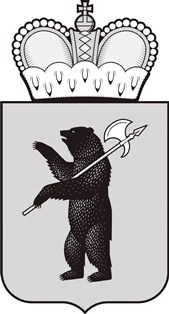 от                                 № г. ЯрославльОб     утверждении     форм заявленийи журнала регистрации на участиев итоговом сочинении (изложении) в Ярославской области в 2023/24 учебном годуВ соответствии с Порядком проведения государственной итоговой аттестации по образовательным программам среднего общего образования, утвержденным приказом Министерства просвещения Российской Федерации и Федеральной службы по надзору в сфере образования и науки от 04.04.2023 № 233/552, в целях организационного обеспечения проведения итогового сочинения (изложения) в Ярославской области в 2023/24 учебном году	ПРИКАЗЫВАЮ:1. Утвердить формы:- заявления на участие в итоговом сочинении (изложении) выпускника текущего года (приложение 1);- заявление на участие в итоговом сочинении выпускника прошлых лет, имеющего документ государственного образца, подтверждающего получение среднего общего образования или среднего профессионального образования (приложение 2);- журнала регистрации заявлений на участие в итоговом сочинении (изложении), учета ознакомления с Памяткой о порядке проведения итогового сочинения (изложения) для ознакомления участников итогового сочинения (изложения) и их родителей (законных представителей) под подпись в общеобразовательных организациях, реализующих образовательные программы среднего общего образования, и в местах регистрации выпускников прошлых лет, обучающихся среднего профессионального образования (приложение 3).2. Рекомендовать руководителям органов местного самоуправления, осуществляющих управление в сфере образования:2.1. Организовать работу по сбору заявлений об участии в итоговом сочинении (изложении) по утвержденным формам.2.2. Довести настоящий приказ до сведения руководителей муниципальных образовательных организаций и частных организаций, осуществляющих образовательную деятельность по имеющим государственную аккредитацию основным общеобразовательным программам, и расположенных на территории соответствующего муниципального района, городского округа.3. Руководителям государственных общеобразовательных организаций, реализующих образовательные программы среднего общего образования, организовать работу по сбору заявлений об участии в итоговом сочинении (изложении) по утвержденным формам.4. Контроль за исполнением приказа возложить на первого заместителя министра образования Ярославской области С.В. Астафьеву.Министр                                                                                               И.В. Лобода